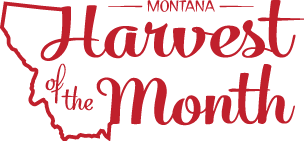 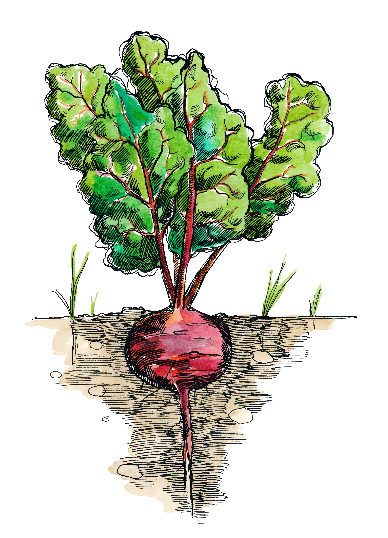 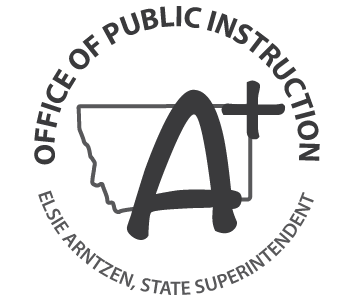 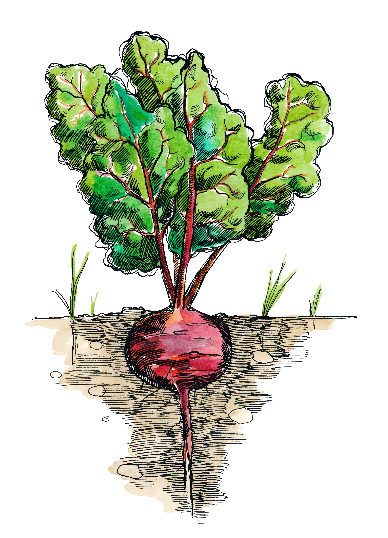 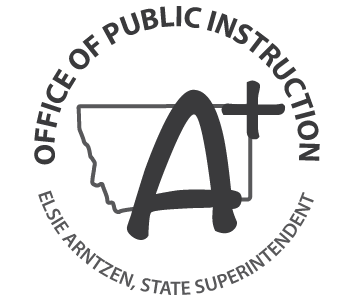               Monday              MondayTuesdayTuesdayWednesday                Wednesday                ThursdayThursdayFriday3Write Here4Write Here4Write Here5Write Here5Write Here6Write Here6Write Here7Write Here7Write Here10Write Here11Write Her11Write Her12Write Here12Write Here13Write Here13Write Here14Write Here14Write Here17Write Here18Write Here18Write Here19Write Here19Write Here20Write Here20Write Here21Write Here21Write Here24Write Here25Write Here25Write Here26Write Here26Write Here27Write Here27Write Here28Write Here28Write Here